Методические рекомендациидля родителей по физической культуре«Формирование правильной осанки у детей»Начнем с того, что осанка - это привычное, бессознательное положение тела человека, обусловленное скелетным равновесием и мышечным балансом.  Нарушение осанки может привести к искривлению позвоночника и сутулости. Кроме того, что это не красиво, это еще и опасно – при сутулости возрастает нагрузка на сердце и легкие ребенка.Каждый родитель желает, чтобы их ребенок был здоровым, умным, красивым, успешным. Поэтому многие прилагают немалые усилия по воспитанию и обучению. Не стоит забывать и о физическом воспитании, особенно уделить много внимания необходимо позвоночнику ребенка. Осанка малыша достаточно неустойчива, легко изменяется под действием различных негативных факторов. Критический и важный момент наступает в дошкольном и школьном возрасте, когда ребенок начинает больше времени проводить за занятиями на стуле. Однако и другие положения – стоя, лежа, ходьба и игра могут проявить слабость мышечного корсета. Родителям нужно больше внимания обращать на позы ребенка, убрав отрицательное воздействие на позвоночник.Что нарушает осанку ребенка?Не подходящая по росту и потребностям мебель – стол, стул, кровать.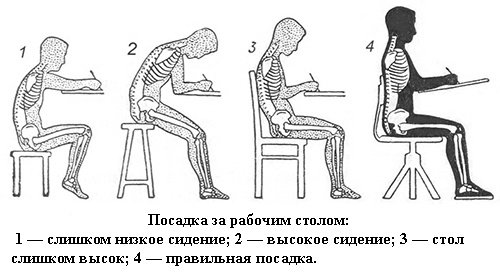 Высокая подушка.Мягкий и неудобный матрас.Несбалансированное питание.Стрессы, плохое самочувствие.Как же предотвратить развитие искривления позвоночника, появление сутулости у детей – ежедневная забота об осанке!Предлагаем Вам несколько интересных упражнений и игр для детей, которые помогут сформировать красивую и правильную осанку и укрепят мышцы спины. Занимательные веселые игры для укрепления осанки.Самая простая игра, и в то же время самая интересная, это носить предметы на голове. Можно постараться выполнять обычные поручения: принеси куклу, садись на диван, посмотри в окно, но делать все это с книгой на голове. Посоревнуйтесь с ребенком, положите книгу и себе на голову, или папе, когда он смотрит футбол. Посмотрите, у кого книга с головы упадет быстрее. «Играем в котенка» Исходное положение: ребенок стоит на четвереньках.Котенок потягивается: сесть на пятки, руки прямые, прогнуть спину и запрокинуть голову.Котенок шипит: выгнуть, округлить спину, пытаясь коснуться подбородком груди – показывает хохолок на спине и шипит на собаку.Котенок мурлычет: прогнуть спину и поднять высоко подбородок – мурлыччет и хочет, чтоб ее погладили, можно пошевелить хвостиком.Котенок достает фрукты с дерева: поднять правую руку вверх, высоко-высоко – стараясь дотянуться до яблока, поднять левую руку – дотягивается до груши. можно поэкспериментировать таким же образом с ногами.Котенок учится плавать: лечь на живот. Приподнять голову и делать круговые движения руками, имитируя плавание брассом.Котенок едет на велосипеде: лечь на спину, согнуть колени и имитировать кручение педалей.Если принцип упражнений понятен, мы уверены вы найдете еще массу интересных поз и игровых сценок для укрепления мышц спины.  «Волшебная палочка»Исходное положение – ноги на ширине плеч, опущенные руки держат палку за концы. Поднять руки вверх, завести палку за спину. Сделать наклон влево, затем вправо. Вернуться в исходное положение.«Маленький силач» На любой детской площадке есть турник, но лучше всего выполнять это упражнение на шведской стенке. Крепко держась руками за перекладину, согнуть ноги под прямым углом и пробыть в таком положении несколько секунд. Кто сможет дольше?«Ласточка» Это упражнение на растяжку полезно для укрепления позвоночника и тренировки вестибулярного аппарата. Исходное положение – ноги вместе, руки опущены. Отвести правую ногу назад, руки в стороны и замереть. То же с левой ноги.«Велосипед» Исходное положение – лежа на спине. Ребенок должен «покрутить педали велосипеда» или показать ножками «ножницы». Упражнения, укрепляя брюшной пресс, формируют правильную осанку.«Лодочка» Исходное положение – лежа на животе. Малыш должен приподнять согнутые в коленях ножки, обхватить лодыжки руками и начать покачиваться, как лодочка на волнах. Упражнение очень полезно для растяжки.«Лягушка на берегу»Исходное положение – стоя, ноги на ширине плеч, руки, согнутые в локтях,  на талии. Присесть, опираясь на всю стопу, затем занять исходное положение. Присесть, опираясь на боковую часть стопы. Подняться. Повторить упражнение несколько раз.Игры на мячеЕсли у вас есть большой мяч, то можно катать ребенка, укладывая его спиной на мяч. Если ребенок постарше, можно разложить около мяча игрушки (грибы) и придерживая его за ноги направлять в сторону грибов. Каждый собранный гриб укладываем в лукошко, или приподнимаясь на мяче – отдаем маме. Чтобы воспитать привычку держаться прямо – напоминайте ребенку в течение дня про ровную спинку. Ребенок может сам проверить свою осанку, прислонившись спиной к стене и прижавшись к ней затылком, плечами, пятками и попой. Выполняйте эти или другие упражнения на укрепление мышц спины, и ваш ребенок не будет сутулиться.Желаем Вам хорошего здоровья и хорошего настроения !